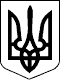 УЖГОРОДСЬКА РАЙОННА державна адміністраціяЗАКАРПАТСЬКОЇ ОБЛАСТІР О З П О Р Я Д Ж Е Н Н Я___28.11.2019__                            Ужгород                           №___324_______Про районну програму „Шкільне харчування”       на  2020  рікВідповідно до статей 6 і 39 Закону України „Про місцеві державні адміністрації”, статті 21 Закону України „Про загальну середню освіту”, статті 5 Закону України „Про охорону дитинства” (із змінами), постанов Кабінету Міністрів України від 22 листопада 2004 року № 1591 „Про затвердження норм харчування у навчальних дитячих закладах оздоровлення та відпочинку”, від        2 лютого 2011 року № 116 „Про затвердження Порядку надання послуг з харчування дітей у дошкільних, учнів у загальноосвітніх та професійно-технічних навчальних закладах, операції з надання яких звільняються від обкладення податком на додану вартість” (зі змінами), з метою організації безоплатного харчування окремих категорій дітей в установах дошкільної та загальної середньої освіти району в 2020 році:1. Схвалити районну програму „Шкільне харчування” на 2020 рік (далі – Програма), що додається, та подати її на розгляд чергової сесії Ужгородської районної ради.2. Координацію робіт, пов’язаних із виконанням Програми, покласти на відділ освіти, молоді та спорту райдержадміністрації (Михайлишина М.І).3. Контроль за виконанням цього розпорядження покласти на заступника голови райдержадміністрації Раті Є.Ш.Голова державної адміністрації                                            Еріка КИНЄВ